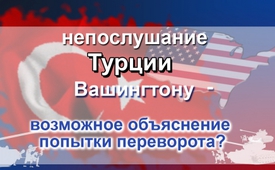 Непослушание Турции Вашингтону – возможное объяснение попытки переворота?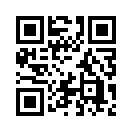 Неудавшаяся попытка переворота 15 июля 2016 года могла быть предупреждением Эрдогану, так как он проявил непослушание американскому руководству. Так охарактеризовал это немецкий эксперт по внешнеполитическим вопросам Кристоф Хёрстель в интервью с радио каналом «Pars Today», ранее известный как «Iran German Radio».Неудавшаяся попытка переворота 15 июля 2016 года могла быть предупреждением Эрдогану, так как он проявил непослушание американскому руководству. Так охарактеризовал это немецкий эксперт по внешнеполитическим вопросам Кристоф Хёрстель в интервью с радио каналом «Pars Today», ранее известный как «Iran German Radio» (www.kla.tv/8657). Цитата Хёрстеля: «Это политика Вашингтона, там не дискутируют, там и не пекутся о дружбе, там нет речи о партнёрстве, там речь идёт однозначно о послушании...».
В сирийской войне Турция до сих пор сотрудничала с США, которые совершали свои воздушные налёты на позиции Исламского государства ИГ с турецкой авиабазы Инджирлик. В связи с этим надо сказать, что Турция во время попытки переворота отключила электричество на базе Инджирлик и до сегодняшнего дня оно остаётся отключённым. Причины для этого пока неизвестны.
Однако то, что известно и что указывает на непослушание Турции по отношению к Вашингтону, – это тот факт, что в начале июля в Сочи состоялась встреча министра инностранных дел Турции Мевлюта Чавушоглу с его русским коллегой Сергеем Лавровым. Так 14-го июля «Deutschen Wirtschafts Nachrichten» (Немецкие экономические новости), коротко DWN сообщили, что обе стороны пришли к соглашению о совместной линии относительно группировки «Фронт аль-Нусра», которая считается одной из сильнейших вооружённых наёмных организаций, задействованных в сирийском конфликте. Чавушоглу после встречи сказал, что «Фронт аль-Нусра» является, без сомнения, террористической организацией и отношение к ней должно быть как к таковой.
Цитата DWN: «Лавров сказал: «Мы с Чавушоглу говорили о том, что поддерживаемые США вооружённые оппозиционеры, находящиеся на территории «Фронт аль-Нусра», должны быть также классифицированны как террористы. Чавушоглу разделяет это мнение». Так Лавров был процетирован турецкой газетой «Milliyet». Прежде Турция настаивала на том, чтобы вооружённые оппозиционеры, находящиеся на территории «Фронт аль-Нусра», не были классифицированны как террористы».
Следует отметить, что «Фронт аль-Нусра», Сирийская свободная армия (ССА) и другие наёмные войска, действующие в районе Алеппо и поддерживаемые США, после дипломатического прорыва между Анкарой и Москвой терпят значительное поражение.
Решающим могло быть то, что наёмники с тех пор не имеют больше поддержку Турции в борьбе с Сирией. Согласно DWN, основной маршрут снабжения международных наёмников, находящийся на севере Алеппо и простирающийся до Турции, был отрезан русскими и сирийцами. Никаких протестов или обвинений со стороны Турции не последовало.
Турецкая оппозиционная газета «Cumhuriyet» оценила единение между Чавушоглу и Лавровым как позитивное развитие и даже говорит о том, что Турция всего за один день изменила свою сирийскую политику на «180 градусов». Ранее «Cumhuriyet» сообщала о предполагаемых нелегальных поставках оружия с помощью грузовиков турецкой спецслужбы (MIT), которые были предназначены террористическим войскам наёмников в Сирии.
Кроме того, ещё одно подтверждение, указывающее на непослушание Турции по отношению к американской политике: согласно британскому новостному каналу «The Middle East Eye» премьер-министр Турции Бинали Йылдырым заявил 18- го июля, что «главной целью» Турции является восстановление хороших отношений с Сирией. Йылдырым сказал: «Нашей величайшей и бесповоротной целью является развитие хороших отношений с Сирией и Ираком и всеми нашими соседями вокруг Средиземного и Чёрного морей». Это сообщение резко противоречит американской политике хаоса с её принципом «разделяй и властвуй» на Ближнем Востоке и вряд ли оно получило отклик в Вашингтоне.
Кто бы не стоял за неудавшейся попыткой переворота, одно является решающим для дальнейшего развития событий: позиция Эрдогана по отношению к США. Будет ли он и дальше сотрудничать с Вашингтоном? Напомним, что для некоторых глав государств это означало смертный приговор, когда они прекратили своё «сотрудничество» с США и действовали против их интересов. Два самых известных примера, это президент Ирака Саддам Хуссейн и глава Ливии Муаммар Каддафи. Также и в Турции, дальнейшее развитие вокруг Эрдогана нужно рассматривать под этим углом: за или против интересов американской политики.от dd.Источники:http://parstoday.com/de/news/world-i11233-interview_mit_christoph_h%C3%B6rstel
http://alles-schallundrauch.blogspot.ch/2016/07/strom-zur-incirlik-basis-immer-noch.html
http://deutsche-wirtschafts-nachrichten.de/2016/07/14/aleppo-befreiungs-schlag-der-islamisten-und-soeldner-gescheitert/
www.wsws.org/de/articles/2016/07/19/ussy-j19.htmlМожет быть вас тоже интересует:---Kla.TV – Другие новости ... свободные – независимые – без цензуры ...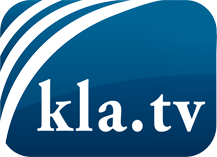 О чем СМИ не должны молчать ...Мало слышанное от народа, для народа...регулярные новости на www.kla.tv/ruОставайтесь с нами!Бесплатную рассылку новостей по электронной почте
Вы можете получить по ссылке www.kla.tv/abo-ruИнструкция по безопасности:Несогласные голоса, к сожалению, все снова подвергаются цензуре и подавлению. До тех пор, пока мы не будем сообщать в соответствии с интересами и идеологией системной прессы, мы всегда должны ожидать, что будут искать предлоги, чтобы заблокировать или навредить Kla.TV.Поэтому объединитесь сегодня в сеть независимо от интернета!
Нажмите здесь: www.kla.tv/vernetzung&lang=ruЛицензия:    Creative Commons License с указанием названия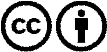 Распространение и переработка желательно с указанием названия! При этом материал не может быть представлен вне контекста. Учреждения, финансируемые за счет государственных средств, не могут пользоваться ими без консультации. Нарушения могут преследоваться по закону.